財團法人台灣閱讀文化基金會108-2「鄭棍方關懷(弱勢、急難)家庭基金」申請辦法
※上傳區：(請直接點選以下區塊)一、申請書+上傳文件 (請依照縣市填寫一份申請書)1.就讀學校位於台中市、彰化縣，請點此網址：鄭棍方關懷家庭基金申請書(中彰)2.就讀學校位於南投縣，請點此網址：鄭棍方關懷家庭基金申請書(南投)二、領據請點此網址： 「鄭棍方關懷家庭金」領據 洽詢電話： 049-2566102 分機16 周組長本辦法自民國97年06月公佈生效民國108年6月5日第13次修正實施一、設置目的：鄭棍方先生為協助台中市、彰化縣、南投縣等三個縣市之清寒學子，透過參與「愛的書庫」借閱書籍老師協助推薦，發覺需要幫助之學生，提供關懷金協助繼續深造，以培養人才貢獻地方為目的。期望受補助之學生，有能力時亦能本著「互助精神」幫助他人，以增進社會和諧溫暖。二、申請資格：(一)設籍或就讀學校位於台中市、彰化縣、南投縣內之公立學校(國小、國中、高中職及大專院校)在學學生。(二)學生兩年內未有記過以上之處分，亦不得有銷過之記錄。(三)學生家境清寒，或非清寒但家庭遭遇變故亟待幫助，均可提出申請。(四)已列冊低收入戶或已接受補助、就讀補校、建教合作班、私立學校之學生，歉難受理。(五)符合前項規定標準者，得擇一申請下列助學金： 1.弱勢家庭金：     每學年分兩次申請，每學期得申請一次，可連續申請；同一家庭以申請一人為限。 2.急難救助金：     以事實發生之日起，該學期內提出申請，不受申請日期限制；同一事件以家庭為單位，申請一次為限。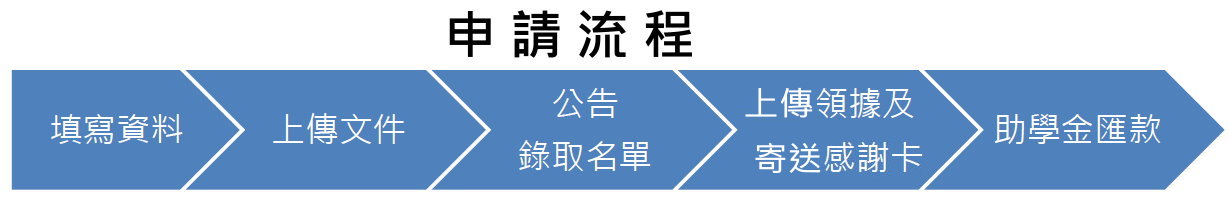  三、一律採網路填寫申請書+上傳相關文件(缺一者視同資料不全)，流程如下：(一) 上網填寫申請書+上傳文件 (請依照縣市填寫一份申請書)1.就讀學校位於台中市、彰化縣，請點此網址：鄭棍方關懷家庭基金申請書(中彰)2.就讀學校位於南投縣，請點此網址：鄭棍方關懷家庭基金申請書(南投)(二) 一律由學校老師提出推薦申請。(三) 申請期間：109年2月25日至3月17日 受理。      (四) 公告錄取名單：109年3月23日。      (請自行上網查詢，不另行通知，錄取名單公告在本會網站最新消息。)    (五) 領據上傳期間：109年4月1日止 。 領據請學生務必簽名，領據請點此網址：「鄭棍方關懷家庭金」領據 (六) 款項匯入指定帳戶：4月底前四、申請表單檢附要件：(一) 學生在學證明一份，例如學生證、成績單或註冊單等，請上傳照片檔或掃描檔。(二) 入帳存摺封面一份，請上傳照片檔或掃描檔。(學校公庫不須附上)五、關懷家庭金核發標準如下：(一) 弱勢家庭金：1.發放金額：  國小學生─每名每學期 3,000元整；  國中學生─每名每學期 4,000元整；  高中學生─每名每學期 5,000元整；  大專院校生─每名每學期 6,000元整。 2.名額限制，每班最多2名：  國小組─各校班級數在30班（含）以上者可補助10名、29班以下者可補助6名；  國中組─各校班級數在18班（含）以上者可補助6名、17班以下者可補助5名；  高中組及大專院校─各校可補助2名。 3.每學期按報名先後順序審核，額滿為止。(二) 急難救助金：救助金額依個案情況核定，一次給付。七、學生家庭經濟狀況經老師評估後認為亟需救助者，
       可向本會提出，本會將協助轉介相關社福單位協助。八、本獎助學金之送件申請，不得要求補件，申請人不得提出異議。九、本獎助學金各項申請文件、填寫資料、證明、核章等不全者，       皆視同資格不符處理，不另行通知。十、經審核通過名單統一公告於本會網站，請推薦老師自行上網查詢，       並於期限內寄回學生填妥之領據，逾期視同放棄亦不另行通知；       本會於收到領據後，金額直接匯入。十一、感謝卡請以紙本送件，並於信封註明「鄭棍方助學金申請」字樣，          郵寄地址：542南投縣草屯鎮中正路567-11號1樓， 台灣閱讀文化基金會 收。十二、本辦法經財團法人台灣閱讀文化基金會通過後實施，修正時亦同。          若有未竟事宜，得視情況另行訂定之。